ÇIVILNO PRAVOV pravna razmerja se osebe prostovoljno vključijo.Gre za ODNOS med osebami(oseba A, oseba B) in premoženju.Glavna področja civilnega prava:Dedno pravoDediščina; ureja prenos premoženja zapustnika na dediče2 različna dedovanja	Oporočno; po oporoki -> po svoji voljiZakonito ; po zakonu -> če zapustnik ni napisal oporokeStvarno pravoUreja lastninsko pravico do stvari (lastništvo), pravice lastnika nad stvarjo; pravice preidejo na drugo osebo s pogodbo (Kako preneha/nastane/prepis)Zastavna pravica (zastaviš stvar za denar)Obligacijsko pravoObveznosti; ureja nastanek / prenehanje obveznosti, osebe te obveznosti pridobijo s pogodbami -> upnik/dolžnikOsebno pravoPravice in status posameznikov (oseb; pravnih ali fizičnih) -> človekove praviceSposobnosti: pravna (od rojstva; EMŠO, DAVČNA, .. -> pravice in obveznosti), krivdna (14/16 let), poslovna (18let) -> volitve(fizične osebe)-> (lahko se odvzame zaradi bolezni)Pravne osebe dobijo vse 3 sposobnosti hkrati ob registracijiPodpodročja:Avtorsko pravo -> avtorske pravice umetniških oziroma znanstvenih del: zelo kršeno! (snemanje glasbe, …)Pravo industrijske lastnine  -> ureja varstvo industrijske lastnine; PATENT, IZUMI, BLAGOVNA ZNAMKA, MODEL, …STVARNO PRAVO ureja vse pravice na stvareh.Glavni predpis: Stvaropravni zakonikKako se stvari delijo?Premičnine; vse kar lahko premakneš (avto, motor, ..)Nepremičnine; zemljišča, stavbe, gozdovi, … (dokler je del narave je nepremičnina; roža na travniku, ko jo utrgaš -> premičnina)Kaj je stvari? Je samostojen predmet, ki ga človek lahko obvladuje. Del narave, ki jih človek lahko ima v oblasti. (različne oblike energije in valovanj; elektrika, plin, ..). Stvar-> s čimer lahko sklepaš posle (prodaš, kupiš)Sestavina stvari je vse kar je del druge stvari. Ne more biti samostojen predmet.MIZA: vijaki, polica, noge -> različne sestavinePRITIKLINA je tista premičnina, ki je namenjena uporabi; olepševanju stvariAVTOMOBIL: ključ -> PRITIKLINA; KMETIJA: traktor-> PRITIKLINAPLOD je donos stvari (sad nepremičnine). Je neposreden donos/proizvod stvari, ki z ločitvijo od glavne stvari postane samostojna stvar (ko lešnik utrgamo postane samostojna premičnina).NARAVNI plod .. sad naraveCIVILNI/UMETNI plod .. ustvari človekPOSEST? Je imetje v oblasti; ni treba biti lastnik te stvari -> ne enačimo je z lastništvom; dejanska oblast nad stvarjo! Posestnik -> si sposodiš knjigo v knjižnici. Imaš stvar v posesti, jo kupiš -> pravno gledano je ta stvar njegova; DOBROVERNI POSESTNIK (ali boš vrnil .. če veš da ni tvoje in vrneš )Kraja -> ni moje ampak vseeno imam to stvar NEDOBROVERNI POSESTNIK .. če prodam in kupec ne ve, da je stvar ukradena -> DOBROVERNI; če ve -> NEDOBROVERNIPosest je pravno varovana – stvar nam ne morejo/ ne smejo odvzeti ( če nam -> SODIŠČE nas more zaščititi)Če nam kdo posega v posest -> MOTENJE POSESTI (če sosedove kure jedo na našem vrtu)Motenje posesti(ni nujno lastnik) -> lahko zastara (absolutni zastaralni rok – 1 leto rok za tožbo)Relativni zastaralni rok -> 30 dni od motenja posestiKratki postopki -> prednostniSTVARNE PRAVICELastninska pravicaZastavna pravicaSlužnostna pravicaRedke pravice:Zemljiški dolgPravica stvarnega bremenaStavbna pravicaLASTNINSKA PRAVICA je omenjena že v ustavi; 67 členStvarnopravni zakonikNačelo vzajemnosti1 tema -> lastnina v rokah kupcev2 tema -> razlastitev -> odvzem lastnine – samo nepremičnina3 tema -> dedovanjeLastninska pravica / zasebna lastnina je zagotovljena v ustavi.Lastnik ima stvar v posesti; z njo sklepa posle, lahko z njo prosto razpolaga, lahko jo izkorišča, …Lahko je tudi omejena (zakoni). Razlogi: sožitje v prostoru (ne smeš motit drugih -> barve hiše, velikosti, …) + do kdaj lahko imaš naglas glasboJavno dobro/javna korist; ceste, hidroelektrarne, … ODVZEMKako pridobimo lastninsko pravico?IZVIRNI način¸	¸… so predvideni v zakonu; LP nastane brez volje prejšnjega lastnika (dedovanje brez uporoke)IZVEDENI načinIZVEDENI NAČIN NASTANKA LASTNINSKE PRAVICE .. po volji lastnika se lastninska pravica lahko prenese na drugo pravico -> pogodba, oporočno dedovanje (izvedeni način) .. IZVEDE SE S PRAVNIM POSLOM!IZVIRNI NAČINZakonito dedovanje – ni po volji lastninaOkupacija / prilastitev – bivši lastnik zavrže stvar; si lahko to stvar nekdo drug prilasti (ker je on po predvidevanju ne potrebuje; saj jo je zavrgel)Obveznost najditelja: hranit – ne uporabljati, policija jo lahko proda; NAJDBAIzdelava nove stvariPrirast = ko premičnino vgradimo v nepremičninoLočitev plodaPri posestovanje = ko uporabljamo stvar več let in smo dobroverni, smo prepričani da je naše, če to izvajamo 10 let postanemo lastnik (nas nihče 10 let ni oviral)Tine je kupil avto. -> IZVEDEN, pogodbaPodedovanje stanovanja -> poroka? -> IZVEDEN; ali IZVIRNIMaja si je sešila obleko -> IZVEDEN Pravno varstvo lastninske praviceSodišče nam zagotavlja pravno varstvo s posebnimi sodnimi postopki:Tožba za vrnitev stvari (lastnik zahteva, da se mu vrne odvzeta stvar; 2 dokaza -> dokaz o lastništvu in da ima nekdo drug to v posestiTožba za prenehanje poseganja v lastnino (prepoved+če je škoda -> odškodnina)NIKOLI NE ZASTARAJO! (ni določenega roka)Prenehanje lastninske praviceKo nekaj prodaš -> PRAVNI POSEL ( iz ene osebe na drugo osebo) ; pogodbaUničenje stvariOpustitev ( ko nočeš več met; če drug vzame -> prilastitev oziroma okupacija)Razlastitev (javno dobro; odvzame se lahko samo nepremičnina)ZASTAVNA PRAVICANamen: zavarovanje terjatve; zagotovitev poravnave dolga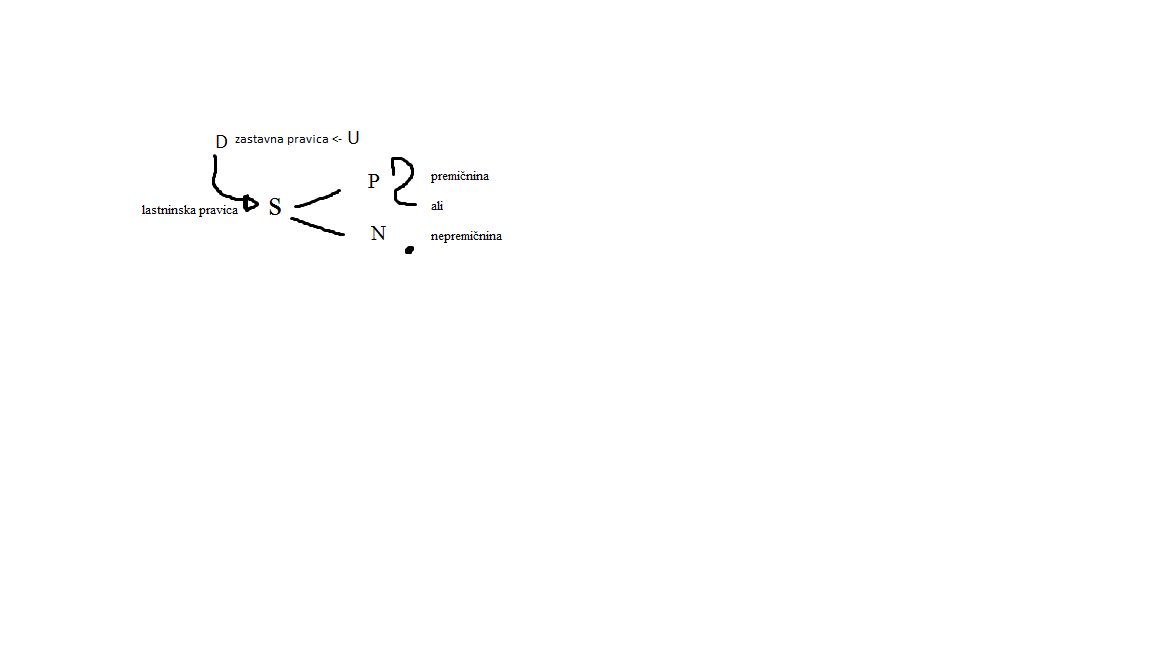 Nastopata 2 osebi:Dolžnik oziroma zastaviteljUpnikStvar (obremenjena)Kaj lahko zastaviš? Stanovanje, avto, zlatnina, vrednosti papirji(zastava vrednostnih papirjev -> LOMBARD), …Zastava premičnine -> ročna zastava (nujna izročitev zastavljene stvari -> v trenutku IZROČI);  v varstvo, če dolžnik ne vrne blaga/ stvari ima upnik pravico, da se iz te stvari poplača (proda; razliko vrne); upnik ne sme uporabljati stvari razen če se drugače dogovorita; če uporablja stvar-> uporabnina niža dolg. Uporabljaš avto-> manj plača( kot najemnina; oprema, avto, kolo, motor, …)Upnik ima stvar v posesti in z njo ravna kot dober gospodar. Stvari si ne sme prilastiti. Manjša stvar -> sam proda; večja stvar -> sodišče (sodni cenilec) -> dražbe, …Zastava nepremičnine ->hipoteka (ni fizično; samo v evidencah, ne prenese se lastništvo) -> hiše, poslovni prostori, zemljišča, letala, ladje, …Tudi ko je stvar obremenjena jo ima lastnik še vedno v posesti. V evidencah, kjer je zapisano lastništvo pa piše, da je nepremičnina v zastavi/da je obremenjena. (zemljiška knjiga)Ko je dolg v celoti poplačan -> zemljiška knjiga-> dolg je poplačan ; še vedno se vidi, da je bil tam dolgLastnik ostane lastnik, nepremičnino ima še vedno v posesti; vzamejo mu če dolga ne poplača do določenega roka oziroma ne plačuje svoje obveznosti (javno prodano; preko sodišča)Če lastnik proda hišo z hipoteko se ta prenese na novega lastnika; podjetje ima hipoteke na vseh nepremičninah -> banka ima prednost pred drugimi upnikiAli je zastavljena stvar vredna več? Ali manj kot dolg? Če manj-> se stvar proda a dolg ni poplačan! (vrednosti stvari se z leti nižajo)Nepovrnjene dolgove prenesejo na »slabo banko«; prav tako stvariSLUŽNOSTNA PRAVICA -> pravica do uporabe tuje stvari 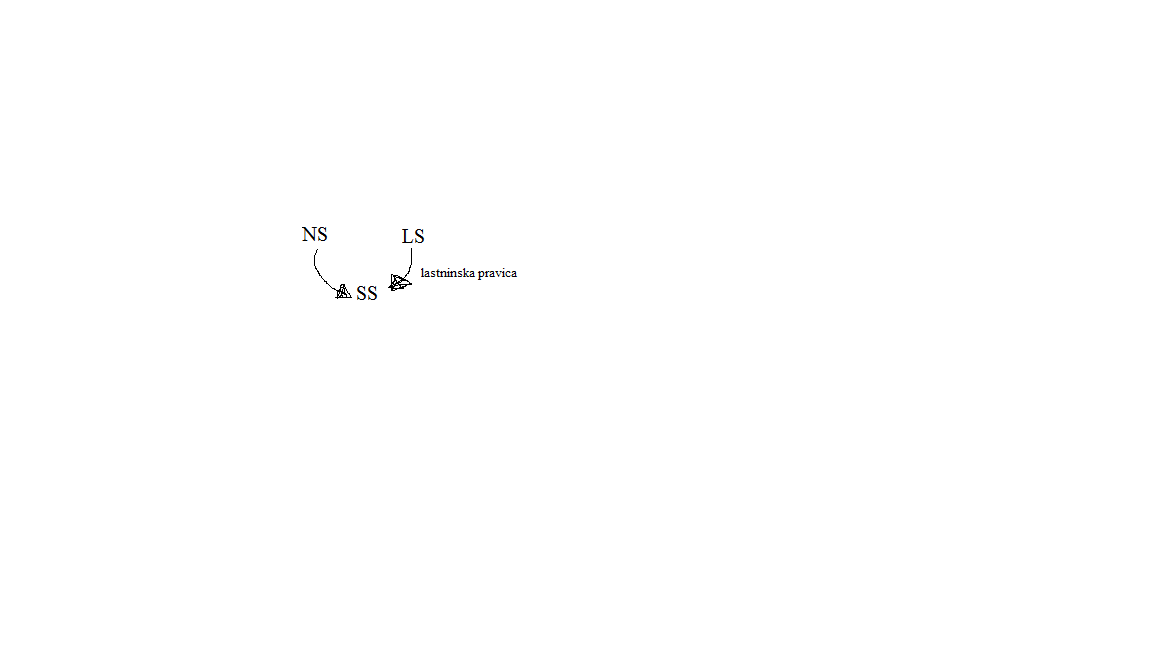 2 osebi:Nosilec služnostiLastnik stvariSlužna stvarSAM NEPREMIČNINE!Lastnik stvari je dolžan dovoliti nosilcu služnosti, da v DOLOČENEM OBSEGU uporablja njegovo stvar.Lahko hodi po njegovi zemljiPravni posel + vpis v zemljiško knjigoČe ni druge poti je služnost mogoče dobiti na sodišču!Nastane lahko s:Pravnim poslomSodna pot -> sodišče odredi, da lastnik mora dovoliti uporabo stvariOSEBNA SLUŽNOST; določeni osebi dovoli, da uporablja stvarSTVARNA SLUŽNOST; ima služnostno pravico vsakokratni lastnik.. osebna -> stanovanje.. stvarna -> paša živinePOGOJI za nastanek služnostne/lastninske/zastavne oz. STVARNE pravicePRAVNI NASLOV; moremo imeti PRAVNO OSNOVO; pravni posel -> pogodba ali odločba državnega organa -> služnostnaPRIDOBITNI NAČIN; premičnina/nepremičnina?; dejstvo! Šele, ko je nova oseba zapisana v zemljiško knjigo je lastnik nepremičninePremičnine -> IZROČITEV ; avto->ključZEMLJIŠKI DOLG -> samo nepremičnineTerjatveZemljiški dolg lahko nastane samo z notarskim zapisom (zemljiško pismo; pogodba, ki ga lastnik dovoli napisati in v njem dovoljuje upniku, da se poplača iz te nepremičnine in ima prednost pred ostalimi upniki) lastnik napiše notarju in dovoli upnika izplačati z nepremičnino dolg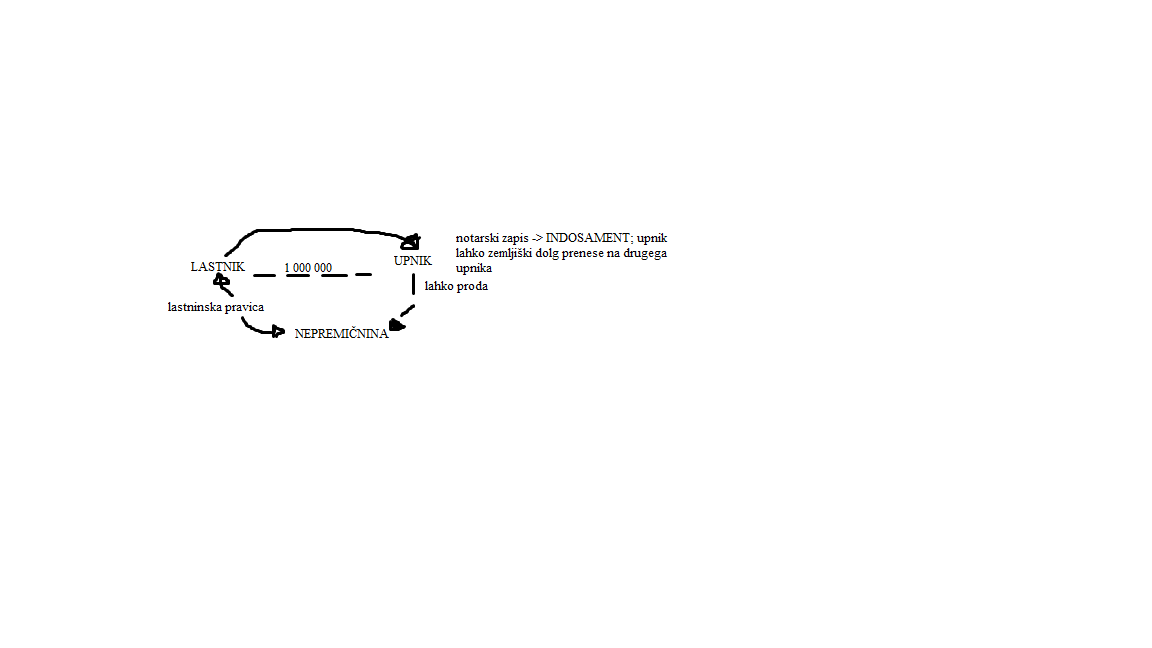 Indosament -> uradni zapis, da se prenese lastništvo vrednostnega papirja STAVBNA PRAVICA je pravica na tuji nepremičnini, ki dovoljuje, da ima nekdo na tujem zemljišču zgrajen objekt+ vpis v zemljiško knjigo, pogodba z lastnikom !PRAVICA STVARNEGA BREMENA .. podobna služnostniNEPREMIČNINSKE EVIDENCEPomen:Varnost pravnih razmerij (zemljiška knjiga -> varnost)Publiciteta (javna dostopnost podatkov)Vrste nepremičninskih evidenc:Zemljiška knjigaKatasterDruge evidence ; vodi jih GURSRegister nepremičnin -> VSE NEPREMIČNINE (vrednost nepremičnin)Register prostorskih enotEvidenca državnih meja…ZEMLJIŠKA KNJIGAJe pravna evidenca nepremičninIzkazuje pravna razmerjaPRAVICE IN PRAVNA DEJSTVAVodi jo: OKRAJNO SODIŠČEKATASTERJe dejanska evidenca nepremičninIzkazuje dejanske podatke o nepremičninah in njenih lastnostihZemljiški katasterKataster stavbVodi ga: GURS (E-prostor)ZEMLJIŠKA KNJIGAJavna knjigaPreslikava nekaterih podatkov iz katastra (povezanost obeh)Zagotavlja varnost PROMETA z nepremičninami (nakup/prodaja)Je evidenca nepremičnin po lastnikih (ključni podatek -> KDO JE LASTNIK?)ZK postopek (vpis ) je nepravdni postopekPravdni : 2 osebi, ki dokazujeta svoj prav, ni škode, nimata državnih tožilcev –> SPORNepravdni: NI SPORA! ; da bodo zadeve uradne to poteka na sodišču; primer: prenos lastninske praviceSodni register -> ko podjetje (d.d., d.o.o.) registriraš -> NEPRAVDNI postopekPODATKI V ZEMLJIŠKI KNJIGIVRSTE VPISOV V ZEMLJIŠKO KNJIGO:Plomba – začet je postopek za vpis pravice ali dejstva v zemljiško knjigo, a sodišče se še ni odločaloNekdo je z listinami (pogodba, sklep o dedovanju, .. ) prišel na ZK in predlaga začetek postopkaVpiše se natančen čas (datum+ura) – zavaruje se vrstni red vpisa praviceSodišče obravnava predlogČe je dovoljen vpis, se šteje vpis od dneva PLOMBEVknjižba – vpis pravicePrimeri:Stvarne praviceObligacijske pravice; obveznosti, ki nastanejo iz pogodbe; prodajna, darilna, menjalna pogodba -> OBLIGACIJSKE POGODBEZaznamba – vpis pravnega dejstvaPrimeri:Stečaj, postopek razlastitve, … VPIS V ZKTrajen vpis – nič se ne brišePodatki, ki niso več veljavni se označijo z rdečo barvo (podčrtajo)SESTAVA ZEMLJIŠKE KNJIGE:GLAVNA KNJIGA- sestavljajo jo zemljiškoknjižni vložkiZBIRKA LISTIN – to so vse listine, ki so podlaga za ZK spremembe (tudi v preteklih postopkih)VSEBINA GLAVNE KNJIGE : podatek na ZK vložku: katastrska občina ( v SLO jih imamo 2698) + številki ZK vložka + sodišče, ki vodi glavno knjigo POPISNI LIST – podatki o nepremičninah: parcelna številka, površina, raba, … -> A LISTLASTNINSKI LIST – podatki o lastnikih, solastnikih, deležih (1/2) in vse spremembe ter temelji za vpis spremembe (pogodba, sodba, … ki je priložen in se nahaja v zbirki listih) -> B LISTBREMENSKI LIST – podatki o omejitvi lastninske pravice na nepremičnini zaradi pravnega dejstva oziroma pravice (hipoteka, zastavna pravica, .. ) -> C LISTKATASTER je osnova za vodenje evidenc nepremičnineZemljiški kataster – zemljiščaKataster stavb – samostojne stavbe zgrajene na zemljiških Osnovna pojavna oblika nepremičnine je zemljiška parcela.Zemljiška parcela = strnjeno zemljišče, ki leži znotraj ene katastrske občine in je v zemljiškem katastru označena kot parcela s svojo parcelno številko.V SLO. = 5 000 000 parcelKATASTER vsebuje lastnosti zemljiških parcel:Indetificirana oznaka parcele – je osnovni evidenčni podatek o nepremičninah, je kombinacija številke parcele + katastrske občine.Meja, površina parceleLastnik – ta podatek se vzame iz ZKUpravljavec parcele – kjer je lastnik RS se vpiše konkreten organ Dejanska raba zemljiška – za kakšen namen se uporablja (kmetijska, gozdna, vodna, neplodna zemljišča, pozidano zemljišče, … )Raba je določena v prostorskih aktih; lahko se spremeni na občini -> če odobrijo DEDNO PRAVOZakon o dedovanjuDEDIČI, ZAPUSTNIK, PREMOŽENJE Dedovanje po zakonu; sorodstvo, ne glede na voljo zapustnikaDedovanje po oporoki; volja zapustnikaDedovanje po zakonu: prednost bližnji sorodniki; 3 dedni razredi:1 dedni razred: v enakih deležiš partner & potomci*vstopna pravica; če je potomec umrl na njegovo mesto vstopijo vnuki (oče – zapustnik, sin – umrl, od sina sin deduje)2 dedni razred: partner ½  in zapustnikovi starši ½  (če ni imel otrok)*izjeme: če staršev ni več; namesto staršev vstopijo potomci staršev (bratje, sestre); če nima staršev & bratov, vse dobi žena. Če nima partnerja/zakonca vse dobijo starši. Če ima sam 1 starša dobi ½ in bratje/sestre ½3 dedni razred: dedek in babica; vsak ¼ *vstopne pravice – tete in strici če ni starih staršev; če teh ni – sestrične in sestriči*če v 1, 2 in 3 dednem razredu ni nikogar – dobi državaNUJNI DELEŽ: nujni dediči so zakoniti dediči ampak če zapustnik naredi oporoko ima oporoka prednost; lahko zahtevajo nujni delež, ker bi dedovali zakonito (ker so sorodniki)1 dedni razred lahko zahtevajo ½ tistega, kar bi jim po zakonu pripadalo; 2 in 3 zakon pa 1/3 Nujni dedič -> bratje in sestre samo če so nesposobni za delo in nimajo lastnih sredstev za preživetjeZapustnik lahko RAZDEDINI dediče, tudi pravico do nujnega deleža lahko prekliče. Kadar je nekdo bil nasilen do zapustnika, kadar se je nekdo vdal brezdelju, če je nekdo naredil hud prekršek /kaznivo dejanje zoper zapustnika, ko kdo nepošteno živi, …V oporoko ime+priimek + VZROK.Oporočno dedovanjeOPOROKA oz. TESTAMENT*enostranski pravni posel v primeru smrti; ena volja – zapustnikovaPOGOJI ZA VELJAVNOST:Sposobnost osebe oz. zapustnika; prištevnost, zdravje, 15 let starosti Volja zapustnika oz. oporočitelja; prostovoljno brez sile in groženj -> NAPAKA VOLJEOporočitelj lahko vsak trenutek oporoko prekliče/spremeni; tu je pomemben datumVsebina MORA BITI:Možna; uresničljivoDopustna; legalno, v skladu z zakoni in ustavoDoločljiva; natančno določeni dediči; KDO KAJ DOBI, KAJ, KOLIKOVOLILO; zapustnik nekaj deduje osebi, ki ni dedičNAMESTNIK; če prvi noče vzeti premoženja potem namestnik vzameRAZDEDINJENJEPREKLIC PREJŠNJE OPOROKEPRIZNANJE OČETOVSTVAVOLJA KDO BO SKRBNIK ZAPUSTNIKOVIH OTROKPOGREB, SPOMENIK – kakšen naj bo, …Oporoka lahko vsebuje tudi POGOJE v kakšnem primeru kdo kaj dobi!Podeduješ zemljišče in ga ne smeš prodat	Pri oporoki so lahko prisotne priče.Pri sestavljanju oporoke dediči NESMEJO biti prisotni! Ne sme biti podpisan kot priča.4 pogoj:OBLIKAGlede na obliko poznamo več vrst oporok:LASTNO ROČNA – zapustnik sam napiše in podpiše ter shrani(najbolj varno odvetniku)PISNA PRED PRIČAMI-priče se podpišeta v oporokoPriča mora razumeti jezik, mora znati brat in biti prisoten + poslovna sposobnost(18let) + ne sme biti v krvnem sorodstvu in ne sme biti partnerSODNA – pred sodnikom + volja zapustnika; oba podpišetaČe zapustnik ne zna pisat -> podpis 2-h pričNapiše in overi sodnikNOTARSKA – pisna ali ustna z 2ma pričama; napiše jo notarUSTNA; izjema .. v času izrednih razmer (vojna, naravne katastrofe; 2 priče čim prej napišeta in odneseta na sodišče -> veljavnost 30 dni )IZREDNA; na letalu, ladji (potop); poveljnik ladje/letala napiše ali pove; veljavnost 30 dniV vojski -> starešina, ki vodi četoOporoka je veljavna četudi na njej ni datuma.Zapuščinski postopek se izvaja na OKRAJNEM sodišču (nepravdni/pravdni); začne se z smrtjo osebe; če dediči niso znani jih sodišče skliče, pridejo pa tudi tisti, ki mislijo da so.Če se v 1 letu nihče ne odzove na poklic -> DRŽAVNA LASTPrenos premoženja na dedičeDediščina se zmanjša z dolgovi (tudi dolgovi se dedujejo) Po ZP sodišče napiše sklep o dedovanju.Ta sklep dediči nesejo na ZK če podedujejo nepremičnino in se LP prenese na njih.Dedič lahko tudi odklone/ne sprejme dediščine. -> to mora pisno oz. ustno na sodišču izjaviti in tega ne more preklicati. OBLIGACIJSKO PRAVOObligacijski zakonik – glavni predpisSplošni delVsebuje splošna pravila, ki veljajo med dvema osebama, ki skleneta obligacijsko pogodbo (veljajo za vse pogodbe)Posebni del ureja vsako pogodbo posebej.OBLIGACIJSKE POGODBE: prodajna, darilna, posojilna, zavarovalna, prevozna, najemna, zastopniška, …ZNAČILNOSTI obligacijskega razmerjaObveznostno razmerje med dvema osebama:2 osebi (upnik – dolžnik; kupec – prodajalec ) obe stranki s sklenitvijo pogodbe pridobita pravice in obveznosti* relativno razmerje : sklenjeno med dvema, točno določenima osebama izpolnitev obveznosti lahko zahtevamo samo od tistega s katerim smo sklenili pogodbo oz. samo od določene osebe*stranke vstopijo v razmerje prostovoljno; *obligacijska razmerja so naš vsakdan -> prodajna pogodbaABSOLUTNA PRAVICA – popolna pravica nad neko stvarjo, brez omejitevKokošje jajcePlodPokrov motorja pri avtuSestavina premičnineRezervno koloPritiklinaVzidan tram v hišiSestavina nepremičnineVgrajeno oknoSestavina nepremičnineKljuč od omarePritiklinaDrevo v vrtuSestavina nepremičnineKljuč avtomobilaPritiklinaKmetijsko orodje na kmetijiPritiklinaPohištvo v stanovanjuPritiklina (če bi bilo vgrajeno -> sestavina)Pšenica na njiviSestavina nepremičnineTlačilka/pumpa za koloPritiklinaViličar v podjetjuPritiklinaZmontiran radiatorSestavina nepremičnineO PRAVICAH NA NEPREMIČNINAHO PRAVNIH DEJSTVIH v zvezi z nepremičninami; znak, da se z nepremičnino NEKAJ dogajaNEKAJ=SODNI POSTOPEKO STVARNIH PRAVICAH; SP nastanek z vpisom!Lastninska pravica, hipoteka, služnost, …StečajO STVARNIH PRAVICAH; SP nastanek z vpisom!Lastninska pravica, hipoteka, služnost, …Postopek odvzema poslovne sposobnostiO OBLIGACIJSKIH PRAVICAH; OP obstaja že prej a učinek dobi z vpisomNajemna, predkupna, prepoved, odtujitve(občina ima predkupno pravico zaradi določenega interesa -> če hoče delat park, cesto -> VKNJIŽBA)Razlastitev; postopek razlastitveO OBLIGACIJSKIH PRAVICAH; OP obstaja že prej a učinek dobi z vpisomNajemna, predkupna, prepoved, odtujitve(občina ima predkupno pravico zaradi določenega interesa -> če hoče delat park, cesto -> VKNJIŽBA)Spor za nujno pot(služnost)O OBLIGACIJSKIH PRAVICAH; OP obstaja že prej a učinek dobi z vpisomNajemna, predkupna, prepoved, odtujitve(občina ima predkupno pravico zaradi določenega interesa -> če hoče delat park, cesto -> VKNJIŽBA)…                 ZAZNAMBA